Приложение № 1 к письмуМКУ УФКиС ГО Богдановичот 25.05.2017 № 234План мероприятий на лето 2017г. Приложение № 2 к письмуМКУ УФКиС ГО Богдановичот 25.05.2017 № 234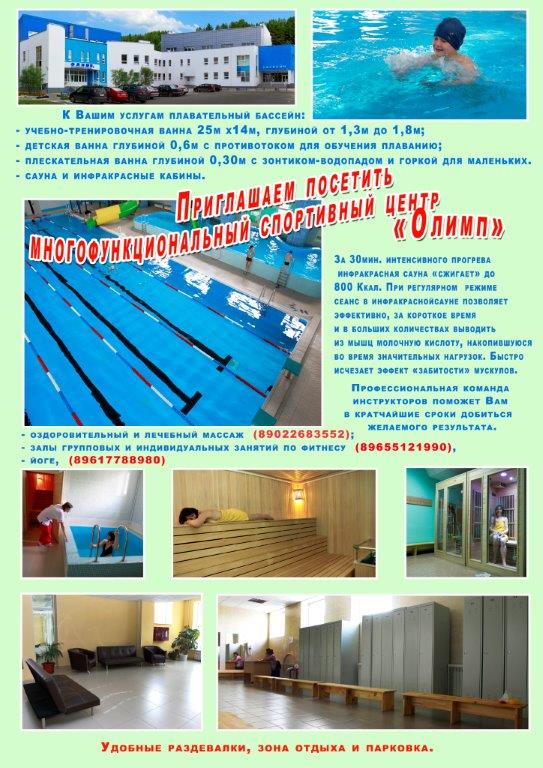 Понедельник, вторник - санитарный день!!!Наш адрес: г. Богданович, ул. Ленина, 5а. Тел.: 8(34376) 5-21-20, 5-20-20, e-mail:olimp-gobogd@mail.ru; сайт: олимп-богданович.рф№п/пНаименование мероприятияНаименование мероприятияДатаВремяАдрес (место)ПрочееМуниципальное бюджетное учреждение Дополнительногообразования Детско-юношеская спортивная школа (МБУ ДО ДЮСШ)Муниципальное бюджетное учреждение Дополнительногообразования Детско-юношеская спортивная школа (МБУ ДО ДЮСШ)Муниципальное бюджетное учреждение Дополнительногообразования Детско-юношеская спортивная школа (МБУ ДО ДЮСШ)Муниципальное бюджетное учреждение Дополнительногообразования Детско-юношеская спортивная школа (МБУ ДО ДЮСШ)Муниципальное бюджетное учреждение Дополнительногообразования Детско-юношеская спортивная школа (МБУ ДО ДЮСШ)Муниципальное бюджетное учреждение Дополнительногообразования Детско-юношеская спортивная школа (МБУ ДО ДЮСШ)Муниципальное бюджетное учреждение Дополнительногообразования Детско-юношеская спортивная школа (МБУ ДО ДЮСШ)1Летний оздоровительный лагерь1 сменаиюнь 2017г.800-1430Зал самбо, 1 школа,4 школа, Троицкая СОШ,Коменская СОШ, Полдневская СОШ,Байновская СОШСправки по тел. МБУ ДО ДЮСШ 2-39-85 2 Летний оздоровительный лагерь2 сменаиюль 2017г.800-1430Зал самбо, 1 школа,5 школа Справки по тел. МБУ ДО ДЮСШ 2-39-85 Муниципальное бюджетное учреждение дополнительного образования Детско – юношеская спортивная школа по хоккею с мячом (МБУ ДО ДЮСШ по х/м)Муниципальное бюджетное учреждение дополнительного образования Детско – юношеская спортивная школа по хоккею с мячом (МБУ ДО ДЮСШ по х/м)Муниципальное бюджетное учреждение дополнительного образования Детско – юношеская спортивная школа по хоккею с мячом (МБУ ДО ДЮСШ по х/м)Муниципальное бюджетное учреждение дополнительного образования Детско – юношеская спортивная школа по хоккею с мячом (МБУ ДО ДЮСШ по х/м)Муниципальное бюджетное учреждение дополнительного образования Детско – юношеская спортивная школа по хоккею с мячом (МБУ ДО ДЮСШ по х/м)Муниципальное бюджетное учреждение дополнительного образования Детско – юношеская спортивная школа по хоккею с мячом (МБУ ДО ДЮСШ по х/м)Муниципальное бюджетное учреждение дополнительного образования Детско – юношеская спортивная школа по хоккею с мячом (МБУ ДО ДЮСШ по х/м)3Летний оздоровительный лагерь1 смена05 июня –28 июня 2017г.900-1400г. Богданович, ул. Спортивная, 16 «А»Справки по тел. МБУ ДО ДЮСШ по х/м 2-14-05 4Летний оздоровительный лагерь2 смена03 июля –26 июля 2017г.900-1400г. Богданович, ул. Спортивная, 16 «А»Справки по тел. МБУ ДО ДЮСШ по х/м 2-14-05 муниципальное автономное учреждение городского округа Богданович «Многофункциональный спортивный центр «Олимп» (МАУ ГО Богданович «МФСЦ «Олимп»)муниципальное автономное учреждение городского округа Богданович «Многофункциональный спортивный центр «Олимп» (МАУ ГО Богданович «МФСЦ «Олимп»)муниципальное автономное учреждение городского округа Богданович «Многофункциональный спортивный центр «Олимп» (МАУ ГО Богданович «МФСЦ «Олимп»)муниципальное автономное учреждение городского округа Богданович «Многофункциональный спортивный центр «Олимп» (МАУ ГО Богданович «МФСЦ «Олимп»)муниципальное автономное учреждение городского округа Богданович «Многофункциональный спортивный центр «Олимп» (МАУ ГО Богданович «МФСЦ «Олимп»)муниципальное автономное учреждение городского округа Богданович «Многофункциональный спортивный центр «Олимп» (МАУ ГО Богданович «МФСЦ «Олимп»)муниципальное автономное учреждение городского округа Богданович «Многофункциональный спортивный центр «Олимп» (МАУ ГО Богданович «МФСЦ «Олимп»)5Открыт набор девочек с 10 до 14 лет в студию фитнеса Группа «Танц-фит»Открыт набор девочек с 10 до 14 лет в студию фитнеса Группа «Танц-фит»Понедельник – четверг 1500-1550г. Богданович, ул. Ленина, д.5аПлатно по прейскуранту. Инструктор: Овсянникова Елена, тел. 8-902-273-23-896Вводится направление "Цыганские танцы"Вводится направление "Цыганские танцы"С 1 июня 2017 годаЗанятия в каб. № 27 вторник - с 1830 четверг - с 1800г. Богданович, ул. Ленина, д.5аОрганизационное собрание с родителями 01.06.2017г. в 1800 с мастер-классом, инструктор Попова Елена Николаевна, тел. 8-953-38-94-859Наименование услугиНаименование услугиНаименование услугиСтоимость услугиРазовое посещение бассейна:Разовое посещение бассейна:Разовое посещение бассейна:- взрослые и дети от 16 лет- взрослые и дети от 16 лет- взрослые и дети от 16 лет200-00- пенсионеры по возрасту- пенсионеры по возрасту- пенсионеры по возрасту200-00- дети до 16 лет- дети до 16 лет- дети до 16 лет150-00- мать и ребенок до 5 лет- мать и ребенок до 5 лет- мать и ребенок до 5 лет250-00Аренда дорожки бассейна на 1 сеанс (максимально 8 человек)Аренда дорожки бассейна на 1 сеанс (максимально 8 человек)Аренда дорожки бассейна на 1 сеанс (максимально 8 человек)1500-00Абонемент на 8 посещений в пределах 1 месяца: Абонемент на 8 посещений в пределах 1 месяца: Абонемент на 8 посещений в пределах 1 месяца: - взрослые и дети от 16 лет- взрослые и дети от 16 лет- взрослые и дети от 16 лет1450-00- пенсионеры по возрасту- пенсионеры по возрасту- пенсионеры по возрасту1350-00- дети до 16 лет- дети до 16 лет- дети до 16 лет1100-00- мать и ребенок до 5 лет- мать и ребенок до 5 лет- мать и ребенок до 5 лет1800-00Абонемент на 12 посещений в пределах 1 месяцаАбонемент на 12 посещений в пределах 1 месяцаАбонемент на 12 посещений в пределах 1 месяца- взрослые и дети от 16 лет- взрослые и дети от 16 лет- взрослые и дети от 16 лет2200-00- пенсионеры по возрасту- пенсионеры по возрасту- пенсионеры по возрасту2100-00- дети до 16 лет- дети до 16 лет- дети до 16 лет1650-00- мать и ребенок до 5 лет- мать и ребенок до 5 лет- мать и ребенок до 5 лет2850-00Индивидуальное занятие с инструктором 1 сеансИндивидуальное занятие с инструктором 1 сеансИндивидуальное занятие с инструктором 1 сеанс350-00Занятия детских физкультурно-оздоровительных групп по расписанию с инструктором (3-4 чел.) (8 занятий в месяц)Занятия детских физкультурно-оздоровительных групп по расписанию с инструктором (3-4 чел.) (8 занятий в месяц)Занятия детских физкультурно-оздоровительных групп по расписанию с инструктором (3-4 чел.) (8 занятий в месяц)1500-00Занятия группы здоровья по расписанию с инструктором (8 занятий в месяц)Занятия группы здоровья по расписанию с инструктором (8 занятий в месяц)Занятия группы здоровья по расписанию с инструктором (8 занятий в месяц)2300-00Занятия дайвингом Занятия дайвингом Занятия дайвингом - Пробные погружения (с арендой оборудования)- Пробные погружения (с арендой оборудования)- Пробные погружения (с арендой оборудования)900-00- обучение по программе (не менее 7 занятий) OWD (Open Water Daiver)   1 /чел.- обучение по программе (не менее 7 занятий) OWD (Open Water Daiver)   1 /чел.- обучение по программе (не менее 7 занятий) OWD (Open Water Daiver)   1 /чел.2000 руб.14000руб. - Снорклинг, групповые занятия с детьми от 8 лет (3-5 чел.) (трубка, маска, ласты)- Снорклинг, групповые занятия с детьми от 8 лет (3-5 чел.) (трубка, маска, ласты)- Снорклинг, групповые занятия с детьми от 8 лет (3-5 чел.) (трубка, маска, ласты)400-00/чел.АквааэробикаАквааэробикаАквааэробикаАквааэробика 1 занятиеАквааэробика 1 занятиеАквааэробика 1 занятие350-00Абонемент на 12 занятийАбонемент на 12 занятийАбонемент на 12 занятий3200-00Абонемент на 8 занятийАбонемент на 8 занятийАбонемент на 8 занятий2500-00Абонемент на 8 занятий (4 фитнес + 4 аквааэробика)Абонемент на 8 занятий (4 фитнес + 4 аквааэробика)Абонемент на 8 занятий (4 фитнес + 4 аквааэробика)2000-00Детский аквафитнесДетский аквафитнесДетский аквафитнесАквааэробика 1 занятиеАквааэробика 1 занятиеАквааэробика 1 занятие400-00Абонемент на 12 занятийАбонемент на 12 занятийАбонемент на 12 занятий3500-00Абонемент на 8 занятийАбонемент на 8 занятийАбонемент на 8 занятий2700-008. Услуги сауны 8. Услуги сауны 8. Услуги сауны Посещение сауны (от 1до 8 человек)      1час.Посещение сауны (от 1до 8 человек)      1час.Посещение сауны (от 1до 8 человек)      1час.1000-00Если более 8 человек, за каждого последующего гостя,   1 час.Если более 8 человек, за каждого последующего гостя,   1 час.Если более 8 человек, за каждого последующего гостя,   1 час.100-00Инфракрасная кабина,   30 мин.Инфракрасная кабина,   30 мин.Инфракрасная кабина,   30 мин.100-00Время работы бассейна                                Время работы бассейна                                Время работы бассейна                                Время работы бассейна                                среда, четверг, пятница1200 -12401300 -13401400 -14401500 -15401600 -16401700 -17401800 -18401900 –1940Для посещения бассейна необходимо:Детям дошкольного и младшего школьного возраста справка с анализом на энтеробиоз.Детям старшего возраста и взрослым справка от терапевта и дерматолога.Шапочка для плавания.Плавательный костюм.Принадлежности для душа.Чистые сланцы.суббота, воскресенье1100 -11401200 -12401300 -13401400 -14401500 -15401600 -16401700 -17401800 -1840суббота, воскресенье1100 -11401200 -12401300 -13401400 -14401500 -15401600 -16401700 -17401800 -1840